Информация о социально-экономическом развитии Краснодарского края за январь-ноябрь 2020 г.*Индекс промышленного производства в ноябре 2020г. по сравнению с ноябрем 2019г. составил 89,3%, в январе-ноябре 2020г. – 97,1%. %.Индекс производства по виду деятельности «Добыча полезных ископаемых» в ноябре 2020г. по сравнению с ноябрем 2019г. составил 71,8%, в январе-ноябре 2020г. – 85,4%.Объем производства продукции сельского хозяйства всех сельхозпроизводителей (сельскохозяйственные организации, крестьянские (фермерские) хозяйства, хозяйства населения) в январе-ноябре 2020г. в действующих ценах, по предварительной оценке, составил 369,7 млрд рублей (в сопоставимой оценке – 92,7% к январю-ноябрю 2019г.). К 1 декабря т.г. сельскохозяйственными организациями озимые культуры посеяны на площади 1255,5 тыс. гектаров (138,8% к соответствующей дате 2019г.), в том числе на зерно – 1221,0 тыс. гектаров (138,0%). Зябь вспахана на площади 850,4 тыс. гектаров (117,8%). На конец ноября 2020г. поголовье крупного рогатого скота в хозяйствах всех сельхозпроизводителей, по расчетам, составило 548,8 тыс. голов, из них коров – 212,7 тыс., свиней – 637,2 тыс., овец и коз – 210,2 тыс. голов. В структуре поголовья скота по категориям хозяйств доля индивидуального сектора составила: по крупному рогатому скоту – 36,6%, свиньям – 3,2%, овцам и козам – 93,7%.Объем работ, выполненных всеми хозяйствующими субъектами, по виду деятельности «Строительство» в январе-ноябре 2020г. составил 206,2 млрд рублей, или 92,6% (в сопоставимых ценах) к уровню соответствующего периода предыдущего года. Из общего объема работ крупными и средними организациями в январе-ноябре 2020г. выполнено работ собственными силами на 87,3 млрд рублей, что составляет 92,6% к январю-ноябрю 2019г. (в том числе выполнено хозяйственным способом строительно-монтажных работ по зданиям и сооружениям на сумму 1,8 млрд рублей, или 157,6% к январю-ноябрю 2019г.). В структуре объема работ, выполненных собственными силами, по виду деятельности «Строительство» по договорам строительного подряда, большая часть приходилась на строительство инженерных сооружений (35,3% от общего объема работ). На конец ноября 2020г. крупными и средними организациями заключено договоров строительного подряда (контрактов) на сумму 16,6 млрд рублей, что обеспечит 73 дня работы. В январе-ноябре 2020г. организациями всех форм собственности и населением построено 51,1 тыс. квартир общей площадью 3623,8 тыс. кв. метров, включая 16,4 тыс. кв. метров жилых домов, построенных на земельных участках, предназначенных для ведения гражданами садоводства, что составило 98,3%1) к январю-ноябрю 2019г. Из общего объема введенного жилья предприятиями и организациями сданы в эксплуатацию 37,3 тыс. квартир общей площадью 1808,2 тыс. кв. метров, что составило 92,2% к аналогичному показателю января-ноября 2019г. Оборот розничной торговли хозяйствующих субъектов всех видов деятельности в январе-ноябре 2020г. составил 1285,1 млрд рублей, что в товарной массе на 5,0% меньше, чем в январе-ноябре 2019г.Индекс потребительских цен на товары и услуги в ноябре 2020г. по сравнению с октябрём 2020г. составил 100,8%, в том числе на продовольственные товары – 101,6%, непродовольственные товары – 100,5%, услуги – 99,8%. Среднемесячная начисленная заработная плата работников организаций в октябре 2020г. составила 36155 рублей. По сравнению с сентябрем 2020г. она увеличилась на 0,6%, с октябрем 2019г. – уменьшилась на 1,7%.Реальная заработная плата, рассчитанная с учетом индекса потребительских цен, за октябрь 2020г. по сравнению с сентябрем 2020г. увеличилась на 0,2%, с октябрем 2019г. – уменьшилась на 5,7%. По итогам обследования в среднем за август-октябрь 2020г. численность рабочей силы составила 2782,1 тыс. человек или 48,9% от общей численности населения края. В их числе 2621,1 тыс. человек, или 94,2% численности рабочей силы были заняты в экономике и 160,9 тыс. человек не имели занятия, но активно его искали (в соответствии с методологией Международной Организации Труда они классифицируются как безработные).Безработица (по данным министерства труда и социального развития Краснодарского края). В ноябре 2020г. признано безработными 10,2 тыс. безработных (в 2,9р. больше, чем в ноябре 2019г.), снято с учета 21,0 тыс. безработных (в 6,7р. больше, чем в ноябре 2019г.). Численность трудоустроенных безработных в ноябре 2020г. уменьшилась по сравнению с предыдущим месяцем на 24,5%, с ноябрем 2019г. – увеличилась в 4,3 раза и составила 5,2 тыс. человек. По расчетным данным численность постоянного населения края на 1 ноября 2020г. составила 5689,1 тыс. человек, из которых 3159,9 тыс. человек (55,5%) – горожане и 2529,2 тыс. человек (44,5%) – сельские жители. В целом по краю за январь-октябрь 2020г. число умерших превысило число родившихся на 27,5%.* по данным Управления Федеральной службы государственной статистики по Краснодарскому краю и Республике Адыгея(https://krsdstat.gks.ru/)Анализ фактических данных о ценах сделок и (или) предложений рынка жилой, коммерческой недвижимости и земельных участков г. Краснодар Рынок жилой недвижимости в рамках настоящего анализа разделен на рынок квартир и рынок домовладений. Коммерческая недвижимость представлена торгово-офисной и производственно-складской.Земельные участки по функциональному назначению подразделены на участки под индивидуальное жилищное строительство (ИЖС) и под коммерческую застройку.Интервал исследования составляет 2 месяца. Исследуемый интервал – ноябрь-декабрь 2020 года.Рынок жилой недвижимостиВ рамках данного исследования, на территории г. Краснодар выделяются следующие районы: 2-площадка, 40 лет Победы, 9-й км, 9-я Тихая, Авиагородок, Баскет-холл, Вавилова, Восточно-Кругликовская, Гидростроителей, Гор. хутор, Горгаз, ЖК «NEO-квартал «Красная Площадь»», ЖК «Айвазовский», ЖК «Бауинвест», ЖК «Большая Таманская», ЖК «Большой», ЖК «Гарантия», ЖК «Губернский», ЖК «Достоевский», ЖК «Инсити», ЖК «Каскад», ЖК «Седьмой Континент», ЖК «Симфония», ЖК «Синема», ЖК «Солнечный остров», ЖК «Тургенев», ЖК «Феникс», ЖК «Флотилия», ЖК «Цветы», ЖК «Черемушки», ЖК «Элегант», Западный обход, ЗИП (завода измерительных приборов), Знаменский, Ипподром, ККБ (Краевой Клинической Больницы), Комсомольский, Кожевенная, КСК (Камвольно-суконный Комбинат), мкр. Панорама (ЖК «Панорама», ЖК «Керченский», ЖК «Перспектива», ЖК «Севастопольский», ЖК «Смоленский»), Молодежный, Московский, Музыкальный, МХГ (микрохирургии глаза), Немецкая деревня, Новознаменский, Плодородный, Пашковский, Репино, РМЗ (ремонтно-механического завода), Российская, Рубероидный, Северный, Славянский, Старый центр, СХА (сельскохозяйственная академия), Табачная фабрика, ТЭЦ (теплоэлектростанции), Учхоз Кубань, Фестивальный, ХБК (хлопчато-бумажного комбината), Центральный, Черемушки, Школьный, Энка, Юбилейный.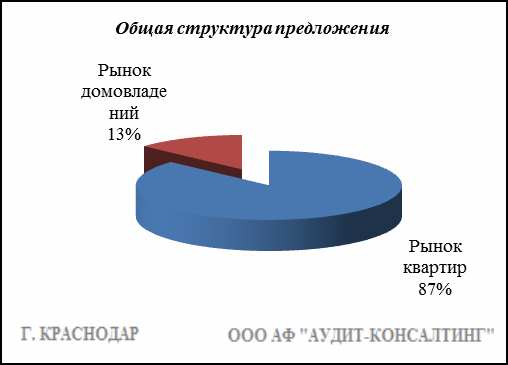 КвартирыРезультат проведенного анализа представлен в следующей таблице. В качестве базиса (100%) применяется средний показатель за 2014 год (49 597 руб./кв.м).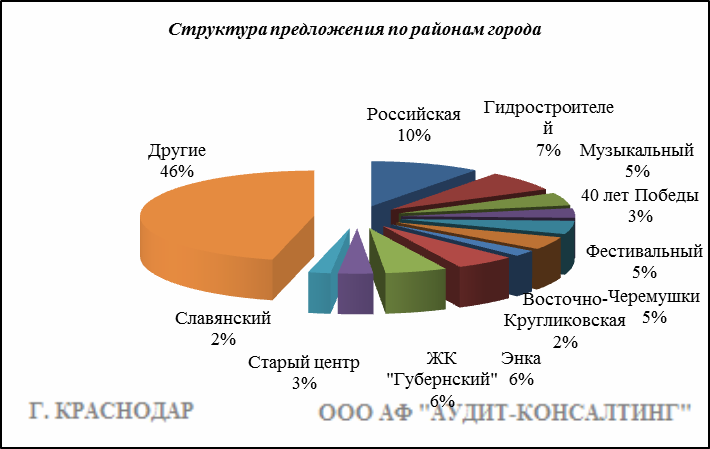 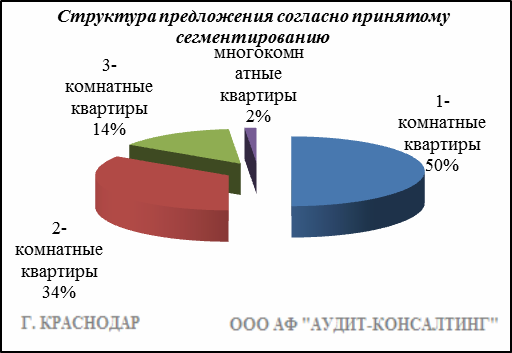 Анализ цен предложений в ноябре-декабре 2020 г. на рынке квартир представлен в следующей таблице.ДомовладенияРезультат проведенного анализа представлен в следующей таблице. В качестве базиса (100%) применяется средний показатель за 2014 год (42 652 руб./кв.м).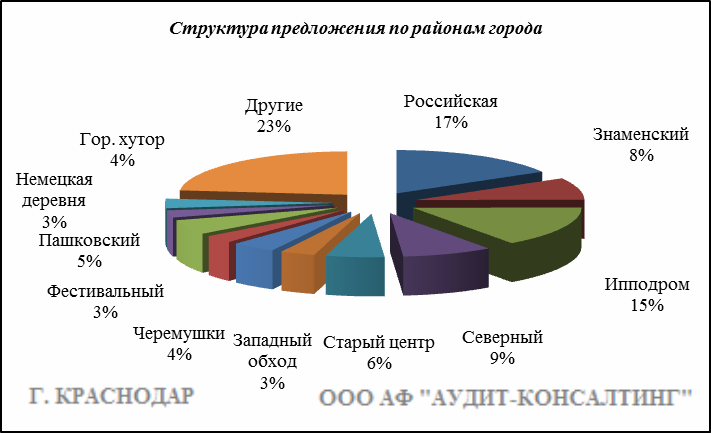 Итоги анализа представлены ниже:Основные выводы относительно рынка жилой недвижимости Проведенный анализ рынка показал следующее:Квартиры выставляются на рынок (без учета скидки на торг) в диапазоне от 30 000 руб./кв.м. – 150 000 руб. /кв.м. в зависимости от различных ценообразующих факторов, в среднем же по состоянию на ноябрь-декабрь 2020г. цена предложения квартир составляет 63 011 руб./кв.м.Цена предложения домовладений в диапазоне от 13 750 руб./кв.м. – 130 000 руб. /кв.м. (без учета скидки на торг) составляет 50 966 руб./кв.м.Динамика рынка недвижимости: наблюдается рост средней цены предложения на рынке квартир и рост средней цены предложения на рынке домовладений. Спрос, предложение: наблюдается перевес предложения над спросом.Рынок коммерческой недвижимостиВ рамках данного исследования, на территории г. Краснодар выделяются следующие функциональные (географические) районы: Центральный (вкл. Табачная фабрика, Школьный, 40 лет Победы), Юбилейный (вкл. Кожевенная), Гидростроителей, Черемушки (вкл. РМЗ, ХБК), Фестивальный, Комсомольский (вкл. КСК), Славянский (вкл. МХГ, СХА), ЗИП (вкл. ККБ, Московский), Пашковский (вкл. ТЭЦ, Аэропорт), Восточно-Кругликовская, Старый центр (вкл. Горгаз), Энка (вкл. Гор. хутор, Баскет-холл), Западный обход, Немецкая деревня, Российская (вкл. Ипподром, Музыкальный), Северный (вкл. Молодежный, 9-я Тихая), Знаменский (вкл. п. Новознаменский), Авиагородок (вкл. 2-пл, 9-й км, Репино), Вавилова (вкл. Учхоз Кубань, Рубероидный).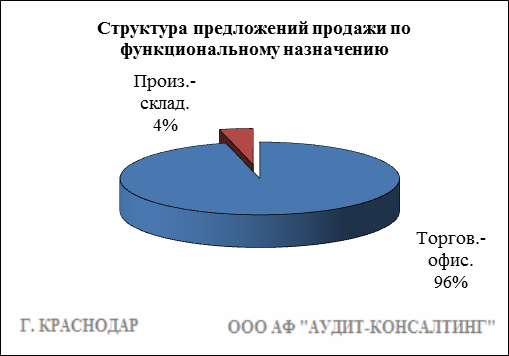 Торгово-офисная недвижимость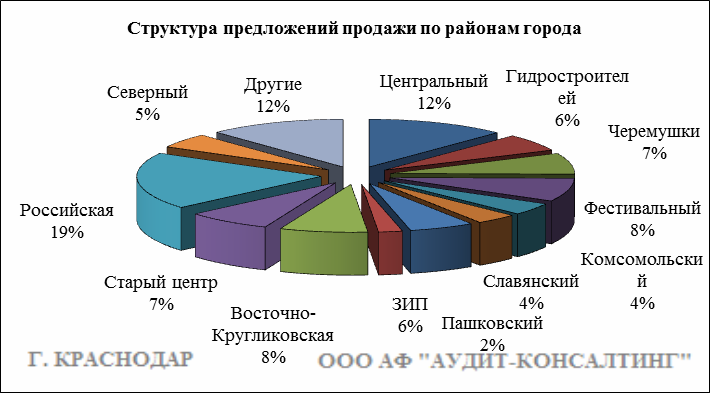 Результат проведенного анализа представлен в следующей таблице. В качестве базиса (100%) применяется средний показатель за 2014 год (65 078 руб./кв.м).Производственно-складская недвижимостьРезультат проведенного анализа представлен в следующей таблице. В качестве базиса (100%) применяется средний показатель за 2014 год (27 247 руб./кв.м).Основные выводы относительно рынка коммерческой недвижимостиПроведенный анализ рынка показал следующее:Торгово-офисная недвижимость выставляется на рынок (без учета скидки на торг) в диапазоне от    15 024 руб./кв.м. – 311 004 руб. /кв.м. в зависимости от различных ценообразующих факторов, в среднем же по состоянию на ноябрь-декабрь 2020 г. цена предложения продажи торгово-офисной недвижимости составляет 84 291 руб./кв.м.Производственно-складская недвижимость выставляется на рынок (без учета скидки на торг) в диапазоне от 5 261 руб./кв.м. – 95 000 руб. /кв.м. в зависимости от различных ценообразующих факторов, в среднем же по состоянию на ноябрь-декабрь 2020 г. цена предложения продажи производственно-складской недвижимости составляет 31 586 руб./кв.м.Спрос, предложение: наблюдается перевес предложения над спросом.Рынок земельных участковВ рамках данного исследования, на территории г. Краснодар выделяются следующие функциональные (географические) районы: Центральный (вкл. Табачная фабрика, Школьный, 40 лет Победы), Юбилейный (вкл. Кожевенная), Гидростроителей, Черемушки (вкл. РМЗ, ХБК), Фестивальный, Комсомольский (вкл. КСК), Славянский (вкл. МХГ, СХА), ЗИП (вкл. ККБ, Московский), Пашковский (вкл. ТЭЦ, Аэропорт), Восточно-Кругликовская, Старый центр (вкл. Горгаз), Энка (вкл. Гор. хутор, Баскет-холл), Западный обход, Немецкая деревня, Российская (вкл. Ипподром, Музыкальный), Северный (вкл. Молодежный, 9-я Тихая), Знаменский (вкл. п. Новознаменский), Авиагородок (вкл. 2-пл, 9-й км, Репино), Вавилова (вкл. Учхоз Кубань, Рубероидный).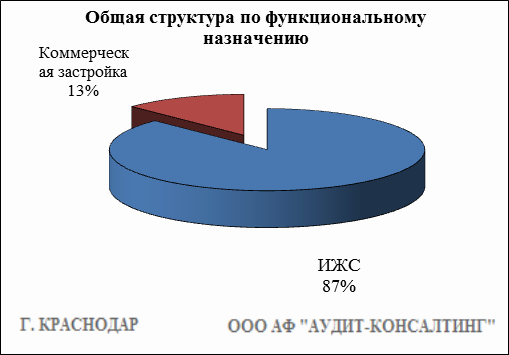 Индивидуальное жилищное строительство (ИЖС)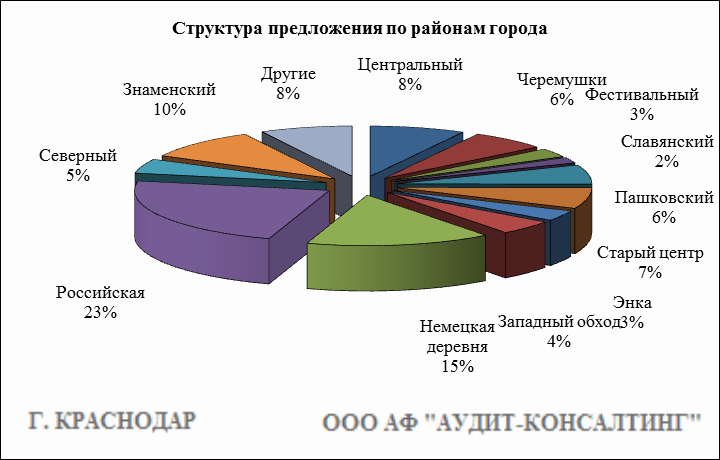 Результат проведенного анализа представлен в следующей таблице. В качестве базиса (100%) применяется средний показатель за 2014 год (886 667 руб./сот.).Коммерческая застройка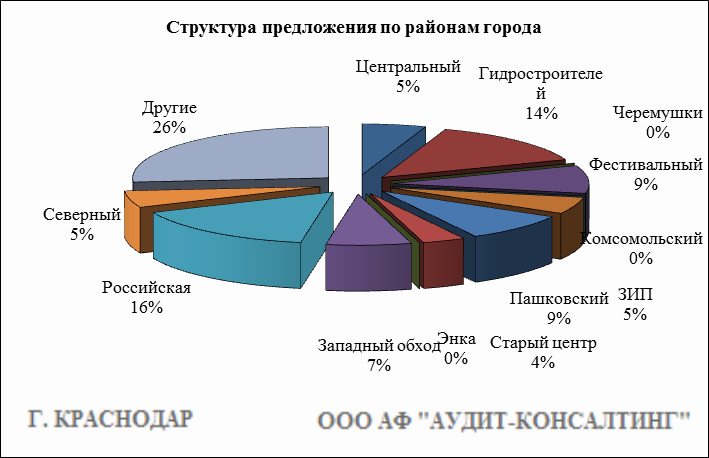 Результат проведенного анализа представлен в следующей таблице. В качестве базиса (100%) применяется средний показатель за 2014 год (965 581 руб./сот.).Основные выводы относительно рынка земельных участковПроведенный анализ рынка показал следующее:Земельные участки под индивидуальное жилищное строительство выставляются на рынок (без учета скидки на торг) в диапазоне от 120 000 руб./сот. – 3 000 000 руб./сот. в зависимости от различных ценообразующих факторов, в среднем же по состоянию на ноябрь-декабрь 2020 г. цена предложения земельных участков под ИЖС составляет 854 393 руб./сот.Цена предложения земельных участков под коммерческую застройку в диапазоне от 101 880 руб./сот. – 5 000 000 руб./сот. (без учета скидки на торг) составляет 1 240 636 руб./сот.Динамика рынка недвижимости: наблюдается рост средней цены предложения продажи земельных участков под ИЖС и рост средней цены предложения продажи под коммерческую застройку.Спрос, предложение: наблюдается перевес предложения над спросом.янв.-февр. 20март-апр. 20май-июнь 20июль-авг. 20сент.-окт. 20нояб.-дек. 20Средняя56 33157 69458 07658 99659 85063 011Динамика114%116%117%119%121%127%Район1-комнатные квартиры2-комнатные квартиры3-комнатные квартирымногокомнатные квартирыОбщая ср. ценаср. ценаср. ценаср. ценаср. цена2-я площадка54 56345 000--51 37540 лет Победы53 69751 63056 24648 07853 1129-й км72 33368 84672 72969 07670 7639-я Тихая59 16350 44347 949-54 695Авиагородок72 16157 17656 842-63 137Баскет-холл68 76864 58963 25332 73864 357Вавилова60 78960 53652 439-59 176Восточно-Кругликовская59 18458 67963 21644 94959 249Гидростроителей57 23454 71653 31052 20855 501Гор. хутор50 98352 50449 452-51 286Горгаз99 01567 58676 17460 04276 398ЖК "NEO-квартал "Красная Площадь""77 12966 87066 500-73 013ЖК "Айвазовский"105 331105 65993 98995 035102 009ЖК "Бауинвест"69 79167 71173 863-69 064ЖК "Большая Таманская"85 81472 90182 339-81 138ЖК "Большой"141 848130 274--139 919ЖК "Гарантия"83 59561 62775 746-80 017ЖК "Губернский"61 15459 63459 574-60 425ЖК "Достоевский"81 00789 15982 427-84 470ЖК "Инсити"55 97653 89549 250-54 635ЖК "Каскад"80 75570 52067 32855 55575 285ЖК "Седьмой Континент"125 115116 479136 533109 600125 730ЖК "Симфония"91 82079 17580 79291 66683 071ЖК "Синема"88 18987 837--88 118ЖК "Солнечный остров"78 14972 04776 923109 58078 342ЖК "Тургенев"123 167105 603101 297126 421110 591ЖК "Феникс"70 08571 10254 415-69 726ЖК "Флотилия"75 26767 33265 118-68 825ЖК "Цветы"80 90076 98064 318-79 527ЖК "Черемушки"87 35777 15793 388-86 575ЖК "Элегант"87 65175 33766 37170 98476 953Западный обход61 16259 38457 829-60 253ЗИП63 65060 63064 81590 59963 854Знаменский58 81753 05951 223-56 737Ипподром41 31141 53942 36342 58041 509ККБ57 08757 47759 06452 32257 482Кожевенная94 98992 56571 438110 12592 364Комсомольский66 06264 74159 29253 57763 308КСК66 13363 64663 46761 16564 478мкр. Панорама64 91964 81763 740-64 716Молодежный55 28849 35949 526-534 979Московский62 52759 06860 249-60 992Музыкальный52 58650 73946 98446 92851 526МХГ62 50454 37956 167-57 432Немецкая деревня58 93065 39262 15276 49461 800Новознаменский48 06950 99546 396-48 439Пашковский63 42361 89661 96566 76962 656Плодородный59 21952 23046 428-54 692Репино68 65167 08270 916-68 356РМЗ53 15847 61455 667-51 348Российская54 05551 50050 72641 57052 858Рубероидный-----Северный56 26855 81754 98349 37055 981Славянский58 66155 33357 53438 40957 451Старый центр85 96580 86988 48685 30384 771СХА74 95770 37666 84867 78471 780Табачная фабрика76 16275 45478 23366 89375 843ТЭЦ56 03365 23654 629-58 060Учхоз Кубань--36 76434 59135 677Фестивальный80 27279 50879 05466 87979 375ХБК79 78271 55268 54150 00976 115Центральный83 03377 97280 26468 81979 881Черемушки73 01567 33663 88072 16469 520Школьный69 22869 51973 07165 02069 556Энка67 57164 95063 59874 40465 998Юбилейный87 05284 23785 39968 63584 620Всего, руб./кв. м62 96061 89265 29068 58263 011янв.-февр. 20март-апр. 20май-июнь 20июль-авг. 20сент.-окт. 20нояб.-дек. 20Средняя44 78444 47646 24845 89648 01650 966Динамика105%104%108%108%113%119%РайонСр. цена руб. за 1 кв. м.2-я площадка71 43440 лет Победы68 0399-й км71 8869-я Тихая48 231Авиагородок41 457Баскет-холл62 183Вавилова70 937Восточно-Кругликовская-Гидростроителей59 029Гор. хутор45 752Горгаз79 186Западный обход50 658ЗИП44 379Знаменский44 076Ипподром36 111ККБ45 690Кожевенная76 355Комсомольский54 166КСК74 648Молодежный40 856Московский49 588Музыкальный56 968МХГ-Немецкая деревня53 671Новознаменский50 626Пашковский53 666Плодородный48 815Репино-РМЗ76 780Российская42 263Рубероидный-Северный47 474Славянский65 327Старый центр61 345СХА70 371Табачная фабрика62 481ТЭЦ71 332Учхоз Кубань29 017Фестивальный77 584ХБК58 423Центральный67 935Черемушки67 564Школьный67 343Энка49 867Юбилейный-Всего, руб./кв.м50 966Районянв.-февр. 20март-апр. 20май-июнь 20июль-авг. 20сент.-окт. 20нояб.-дек. 20Центральный74 35077 49483 66884 31586 19692 789Юбилейный84 87191 29086 68487 67880 86799 435Гидростроителей77 34469 76161 22765 06655 65867 991Черемушки78 16275 86369 98473 75579 01387 073Фестивальный78 54085 91091 05295 00498 240105 277Комсомольский72 97973 97677 17377 11159 34475 129Славянский67 03972 83079 15761 53883 34878 610ЗИП67 42077 88670 31165 12272 20082 965Пашковский67 61766 69876 14776 77976 89580 431Восточно-Кругликовская76 00991 98885 83591 15492 51091 301Старый центр83 31083 92687 61789 56684 69994 837Энка68 82879 39970 15568 65585 98289 362Западный обход98 43784 19281 80155 19985 72688 936Немецкая деревня66 15291 83582 80084 041125 58494 708Российская71 31874 72681 48077 19073 51569 179Северный58 57462 04668 81861 96865 85580 710Знаменский53 63861 532-57 94759 96178 772Авиагородок74 97482 49773 65677 93983 57671 702Вавилова49 451--78 000-45 768Средняя74 88878 39480 48779 21179 94284 291Динамика115%120%124%122%123%130%янв.-февр. 20март-апр. 20май-июнь 20июль-авг. 20сент.-окт. 20нояб.-дек. 20Диапазон цен исследуемого интервалаСредняя30 96331 17532 45132 71130 24631 5865 261 - 95 000Динамика114%114%119%120%111%116%-Районянв.-февр. 20март-апр. 20май-июнь 20июль-авг. 20сент.-окт. 20нояб.-дек. 20Центральный1 332 9811 571 6711 283 8681 419 7641 246 5831 454 398Юбилейный925 0001 339 439-1 196 103-1 345 813Гидростроителей-908 585-1 009 615-819 363Черемушки1 481 9111 351 115943 5591 252 2781 196 6571 340 332Фестивальный1 921 5882 037 7931 787 9351 617 2381 842 4391 934 744Комсомольский910 714705 882-1 154 761666 667-Славянский987 6481 118 2811 083 5751 231 0251 066 8901 317 826ЗИП639 130-903 8461 101 785900 0001 443 935Пашковский753 255749 499802 362828 755958 508797 231Восточно-Кругликовская600 685501 250598 461828 333521 875-Старый центр1 675 9371 656 0881 639 6591 484 4981 784 6571 774 246Энка449 445516 019593 993590 587745 924750 210Западный обход529 082537 925523 089584 835471 621706 367Немецкая деревня421 624413 432388 419411 997363 109498 191Российская542 308506 509624 374503 490724 824578 246Северный615 811672 698561 725584 459609 656487 279Знаменский319 394313 189336 369312 553337 860354 726Авиагородок800 824816 325900 0001 146 925938 0951 021 714Вавилова-650 0001 437 5001 194 583-643 571Средняя751 066724 817754 721805 311804 848854 393Динамика85%82%85%91%91%96%Районянв.-февр. 20март-апр. 20май-июнь 20июль-авг. 20сент.-окт. 20нояб.-дек. 20Центральный2 196 0371 117 4041 416 4791 743 0261 891 0711 776 560Юбилейный2 187 5001 536 9561 483 2111 113 2082 123 8942 541 666Гидростроителей864 631-1 007 3861 125 505774 118695 312Черемушки2 103 3671 438 9531 323 4561 620 7591 650 852-Фестивальный2 255 5942 457 2362 978 9252 121 8961 692 6313 023 806Комсомольский-500 7422 401 4331 025 6411 237 500-Славянский1 029 8381 847 1181 684 420--1 639 937ЗИП800 0001 017 8161 048 3981 456 311971 779668 333Пашковский1 135 0571 199 0731 000 0001 113 888540 177402 577Восточно-Кругликовская1 160 0001 370 000888 5681 692 012--Старый центр2 013 3552 337 8391 914 1782 336 9492 124 3111 475 666Энка703 252914 285836 954716 122678 889-Западный обход751 365877 037889 751670 692802 960752 933Немецкая деревня--512 500859 027850 000820 655Российская904 401970 137938 8711 062 271820 534892 023Северный182 401694 375634 074291 904560 394848 888Знаменский325 000412 671665 885--750 000Авиагородок908 3331 056 5561 000 000--1 958 898Вавилова360 000-482 412---Средняя1 343 3481 207 4021 177 5321 353 6551 173 0771 240 636Динамика139%125%122%140%121%128%